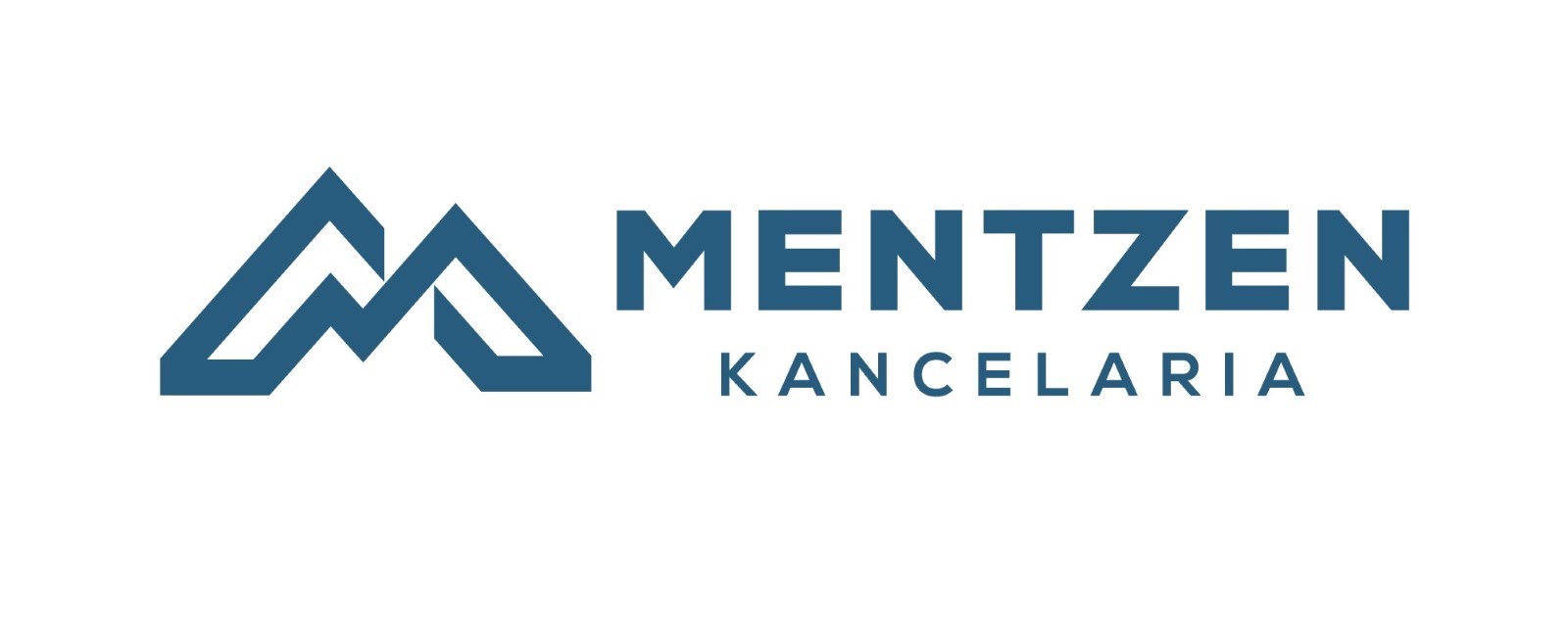 Nazwa firmy: Kancelaria MentzenOpis:  Kancelaria Mentzen to najszybciej rozwijająca się firma doradztwa podatkowego w Polsce.            Nie dzielimy klientów na małych i dużych. Wierzymy, że każdy może osiągnąć więcej.            Naszą misją jest ułatwianie prowadzenia działalności gospodarczej w Polsce. Kategoria stanowiska pracy: Asystent Działu Kontroli FinansówLokalizacja: Polska, kujawsko – pomorskie, ToruńRodzaj umowy: umowa zlecenie/ umowa o pracęZarobki: 3300 zł – 4400 zł Wymagania: - zaawansowana obsługa programu MS Excel,- podstawowe zagadnienia z zakresu baz danych,- umiejętność analitycznego oraz logicznego podejścia do wykonywanej pracy,- bardzo dobra znajomość języka angielskiego,- kreatywne podejście do wykonywanych obowiązków,- gotowość do pracy ponad normę,- umiejętność pracy w zespole.Zakres obowiązków: - prowadzanie danych do systemu CRM,- filtrowanie poszczególnych informacji,- tworzenie tabel oraz rozwiązań dla pracowników poszczególnych działów z wykorzystaniem programu MS                                           Excel,- rozwiązywanie problemów związanych z obsługą programu MS Excel,- przeprowadzanie szkoleń związanych ze stworzonym rozwiązaniem.Oferujemy: - szybką ścieżkę awansu,- nieograniczony budżet szkoleniowy,- szkolenia wewnętrzne,- premie dla najbardziej wyróżniających się pracowników na koniec każdego kwartału, - premie roczne,- lekcje języka angielskiego z Native Speakerem,- imprezy firmowe oraz integracje działowe,- prezenty świąteczne,- nieograniczony dostęp do przekąsek i napojów.Jeżeli nie jesteś gotowy na pracę na wysokich obrotach, nie masz motywacji i chęci do dążenia do stałego rozwoju osobistego, lubisz monotonię - nie jesteś idealnym kandydatem dla nas. Szukamy osób, które chcą pracować ponad normę, korzystają z dostępnych szkoleń oraz sami wychodzą z inicjatywą do samokształcenia. Jeżeli spełniasz te kryteria, jesteś osobą komunikatywną, kreatywną oraz pracowitą, złóż CV do naszej kancelarii i dołącz do naszego zespołu. 